各大類圖書年度借閱排行0總類1哲學類2宗教類3科學類4應用科學類5社會科學類6史地類7世界史地類8語言文學類9藝術類排名書名作者出版社借閱次數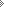 1在世界地圖上找到自己嚴長壽著遠見天下文化,3612為什麼聰明人都用方格筆記本? :康乃爾大學.麥肯錫顧問的祕密武器高橋政史著 ; 謝敏怡譯方智出版 :2173閱讀深動力 :從「對話」開啟閱讀, 激發出孩子的不凡人生李崇建, 甘耀明作寶瓶文化出版 ;2154Power錕的大人學 :不吃苦,哪來實力!臺大最狂教授的14堂叢林生存課李錫錕著圓神出版 :2135一流的人讀書, 都在哪裡畫線? :菁英閱讀的深思考技術土井英司著 ; 歐凱寧譯天下雜誌出版 ;1886零秒速讀法 :打破「精讀」幻想,教你跳躍閱讀.高效率的讀書法!宇都出雅巳著 ; 李喬智譯世茂文化,1787小學生課堂筆記活用術 :呂嘉紋的悅讀聚樂簿呂嘉紋著天衛文化,1788為什麼聰明人都用方格筆記本? =Why do smart people use squared notebooks?高橋政史著 ; 謝敏怡譯方智出版 :1659雪球速讀法 :累積雜學資料庫,達到看書十倍速,大考小考通通難不倒宇都出雅巳著 ; 陳朕疆譯智富,15610怪奇事物所 :你知道嗎?其實我們都很怪怪奇事物所作時報文化,15611超有料的100個經典國學常識 :國學原來這麼有趣葉君桐作維他命文化出版 :15612圖解一寫就成真!神奇高效手帳筆記術 :4色手寫+40種記事提案,第一本真正教你「如何寫手帳」的工具書佐藤惠著 ; 蔡麗蓉譯采實,15213精準閱讀 :幫助最多人通過國家考試的大律師,教你進入看得下書的狀態,同時精準抓重點伊藤真著 ; 林信帆譯大是文化,13814大閱讀 :讓孩子學會27種關鍵能力宋怡慧著寶瓶文化,12415猶太人超越全世界的讀書法李大熙著 ; 李政恩譯遠流,11916活用4種顏色複習重點1頁只要1秒的筆記勝經石井貴士著 ; 施妍庭譯八方出版 ;11717韓國三大讀書之神的超強學習術姜聲泰等著好的文化出版 :11518猶太人超越全世界的讀書法李大熙著 ; 李政恩譯遠流,11219此生必訪世界絕美圖書館 :走入最美.超酷.不思議的世界株式會社笠倉出版社作 ; 曾柏穎譯人人出版 :10420筆記女王的手帳活用術 : 全彩圖解 工作、生活、理財、時間管理一本通筆記女王Ada著.三采文化,103排名書名作者出版社借閱次數1被討厭的勇氣 :自我啟發之父「阿德勒」的教導岸見一郎, 古賀史健著 ; 葉小燕譯究竟,6452蔡康永的說話之道.2蔡康永著 ; 彎彎圖如何出版 :4813被討厭的勇氣 :人生幸福的行動指南.二部曲岸見一郎, 古賀史健著 ; 葉小燕譯究竟出版 :4744斷捨離 :斷絕不需要的東西捨棄多餘的廢物脫離對物品的執著山下英子著 ; 羊恩媺譯平安文化,4415蔡康永的說話之道蔡康永著 ; 熊寶插圖.如何出版 ;4246為什麼我們這樣生活,那樣工作? :全球瘋行的習慣改造指南查爾斯.杜希格(Charles Duhigg)著 ; 鍾玉玨, 許恬寧譯大塊文化出版 ;4237情緒勒索 :那些在伴侶.親子.職場間, 最讓人窒息的相處周慕姿作寶瓶文化出版 :4018我決定簡單的生活 :從斷捨離到極簡主義 丟東西後改變我的12件事!佐佐木典士著 ; 游韻馨譯三采文化,3789我輩中人 :寫給中年人的情書張曼娟作遠見天下文化出版 :37810你的善良必須有點鋒芒 :36則讓你有態度、不委曲, 深諳世故卻不世故的世道智慧慕顏歌著采實,37811哥教的不是歷史,是人性 :呂捷親授,如何作一隻成功的魯蛇呂捷作 ; 蠢羊繪圓神出版,37412媳婦的辭職信 :在婚姻裡我選擇不當媳婦,勇敢拋下婆家束縛後,奇蹟竟一一出現金英朱著 ; 劉小妮譯采實文化,37213斜槓青年 :全球職涯新趨勢, 迎接更有價值的多職人生 = SlashSusan Kuang著圓神出版 :32014正是時候讀莊子 :莊子的姿勢.意識與感情蔡璧名著天下雜誌出版 :31915別讓現在的壞事趕走未來的好事艾爾文作方智出版 :30516你,很好 :接受過去的你,喜歡現在的自己艾爾文著方智出版 :30117全部的你 =The totality of you楊定一著天下生活出版 :26918接受不完美的勇氣 :阿德勒100句人生革命 = Alfred adler 100 words to revolutionize your life小倉廣著 ; 楊明綺譯遠流,26519祕密朗達.拜恩(Rhonda Byrne)編 ; 謝明憲譯叩應總經銷,26320蔡康永的情商課 :為你自己活一次蔡康永著如何出版 :257排名書名作者出版社借閱次數1血型小將ABO（共10冊）RealCrazyMan(朴東宣)著 ; 彭玲林譯時報文化,22362靈界的譯者（共4冊）索非亞著三采,9093星座大戰（共5冊）王小亞, 幻覺著 ; Piepie繪時報文化,5294神靈臺灣 :第一本親近神明的小百科林金郎撰文柿子文化,2185神啊!我要怎麼問你問題?王崇禮著柿子文化,1786哥說的不是星座, 是人際關係郭子乾著遠見天下文化出版 :1757六祖壇經的智慧（共22冊）洪寬可著.原古心靈文化,1548妖怪臺灣 :三百年島嶼奇幻誌.妖鬼神遊卷何敬堯著 ; 張季雅繪聯經出版 ;1549神啊!你到底在幫我什麼? 托夢. 起乩. 擲筊. 抽籤詩, 搞懂神明4大天機, 人生沒有解決不了的難題（暢銷增訂版）王崇禮著柿子文化,15110神之面具（共3冊）田仁浩文字 ; 全世薰漫畫.三采文化,14611最後一次相遇, 我們只談喜悅達賴喇嘛.丹增嘉措(Dalai Lama, Tenzin Gyatso), 戴斯蒙.屠圖(Desmond Mpilo Tutu), 道格拉斯.亞伯拉姆(Douglas Abrams)作 ; 韓絜光譯天下雜誌出版 :14412尋妖誌 :島嶼妖怪文化之旅臺北地方異聞工作室著晨星出版 ;14013人類圖 :區分的科學鈴達.布乃爾(Lynda Bunell), 拉.烏盧.胡(Ra Uru Hu)著 ; Joyce Huang(喬宜思)等譯本事文化,13014人間菩提（共12冊）釋證嚴著.慈濟文化,12515神明所教的解籤訣竅王崇禮著柿子文化,12316風水!有關係 :五運大開,邁向人生順利組緯來綜合臺26頻道推守文化,11917這樣拜不會錯 :解答50個拜拜常見疑難雜症王品豊著春光出版 :11818法華經講義（共25冊）平實導師述正智出版社,11619湯鎮瑋獨家大公開 :居家風水88條禁忌湯鎮瑋著人類智庫出版 :11620解夢經典 :當今世上第一本, 王崇禮老師閉關49日, 宗天宮神明親授解夢技巧大公開!王崇禮著柿子文化,112排名書名作者出版社借閱次數1小小世界顯微鏡 =Doraemon science world藤子.F.不二雄漫畫 ; 瀧田義博等撰文 ; 黃薇嬪譯遠流,2212白堊紀恐龍圖鑑大百科 =Cretaceous period邢立達, 韓雨江主編大智文化出版 :1943一天一D :維他命D幫你顧健康江坤俊著時報文化,1924危險生物最強王者大圖鑑今泉忠明監修 ; 余亮誾譯人類文化發行代理 :1775天天在家玩科學Om Books出版編著 ; 蕭秀姍, 黎敏中譯商周出版 ;1716大腦喜歡這樣學芭芭拉.歐克莉(Barbara Oakley)著 ; 黃佳瑜譯木馬文化出版 :1707Excel職場首選360技 :一定會用到的各式報表製作超效率解答杭琳, 汪智, 朱艷秋著電腦人文化出版 :1388Excel教我的那些理財記帳.投資管理大小事艾凡斯著博碩文化,1349Excel VBA一點都不難 :一鍵搞定所有報表Excel Home編著博碩文化,130103分鐘學會!提高10倍工作效率的Excel技巧リブロワークス作 ; 許淑嘉譯旗標,12911三疊紀恐龍圖鑑大百科 =Triassic dinosaur illustrated encyclopedia邢立達, 韓雨江主編大智文化出版 :12912Excel職場新人300招 :函數.圖表.報表.數據整理有訣竅,原來這樣做會更快!賈婷婷編著電腦人文化出版 :12813中老年人facebook + LINE :超大圖解好閱讀 簡單學習好上手文淵閣工作室編著碁峰資訊,12514比別人快一步的Google工作術 :從職場到人生的100個聰明改造提案電腦玩物站長Esor作電腦人文化出版 :12515中老年人快樂學電腦 Windows 10 + Office 2016 :超大圖解好閱讀, 教學影片好上手文淵閣工作室作碁峰資訊,12216不過是具屍體 :解剖.撞擊.挨子彈,暢銷書作家帶你解開屍體千奇百怪的用途瑪莉.羅曲(Mary Roach)作 ; 林君文譯時報文化,11917人類演化追蹤槍藤子.F.不二雄漫畫 ; 日本小學館編撰 ; 游韻馨譯遠流,11818不會就太可惜的Google超極限應用 :翻倍效率工作術文淵閣工作室編著碁峰資訊,11819Excel職場函數468招 :超完整!新人工作就要用到的計算函數+公式範例集羅剛君著電腦人文化出版 :11720Office 2019快速學習技 :讓你早下班!楊宗誌著松崗資產管理,117排名書名作者出版社借閱次數1史丹佛家庭醫學百科全書（共60冊）史丹佛家庭醫學百科全書編輯委員會.4812歡迎光臨二代咖啡許英萬, 李鎬僔文字 ; 許英萬繪圖 ; 黃薇之譯高寶國際出版 :4383怦然心動的人生整理魔法近藤麻理惠著 ; 陳光棻譯方智出版 :4074怦然心動的人生整理魔法.2,實踐篇.解惑篇近藤麻理惠著 ; 游韻馨譯方智出版 :3755教孩子跟情緒做朋友 :不是孩子不乖,而是他的左右腦處於分裂狀態!丹尼爾.席格(Daniel J. Siegel), 蒂娜.布萊森(Tina Payne Bryson)著 ; 周玥, 李碩譯地平線文化,漫遊者文化出版 :3396台南嗑小食100楊育禛, 秦雅如, 王則文著宏碩文化,3307請問詹姆士 :為什麼能這麼好做?解救餓忙族的91道姆士流家常菜 = James's recipe鄭堅克著寫樂文化出版 :3288譚敦慈的安心廚房食典譚敦慈著三采文化,3209福爾摩沙雨林植物誌 :看不見的雨林 : 漂洋來台的雨林植物, 如何扎根台灣, 建構你我的歷史文明.生活日常 = Formosa王瑞閔作麥浩斯出版 :31710這樣裝潢,不後悔 :百筆血淚經驗告訴你的裝修早知道姥姥著原點出版 :30411這樣裝潢省大錢! :姥姥的省百萬裝修聖經姥姥著推守文化出版 :30112譚敦慈的無毒好生活譚敦慈著天下生活出版 :29613斷捨離的簡單生活山下英子著 ; 蘇聖翔, 高詹燦譯一起來出版 :28314醫學系在幹嘛? :笑中帶淚的超狂醫界人生蓋瑞著四塊玉文創出版 ;27915林姓主婦的家務事 :「留著青蔥在,不怕沒菜燒」的新世代主婦料理哲學林姓主婦著三采文化,27916黃阿瑪的後宮生活 :後宮交換日記志銘與狸貓作布克文化出版 :27217吳明珠教妳養好脾35歲就像25歲 :老得慢、瘦得快、祛斑除皺!女人病統統都掰掰!吳明珠著時報文化,26718自己的膝蓋自己救 :退化性膝關節炎的真相呂紹睿著時報文化,26619優雅的告別 :現代醫療隊我們是恩惠還是折磨?肯.修曼(Ken Hillman)著 ; 王念慈譯臺灣商務,26520一個人做飯好好吃高木直子圖文 ; 洪俞君譯大田,264排名書名作者出版社借閱次數1你的孩子不是你的孩子 :被考試綁架的家庭故事吳曉樂著 ; 劉晏呈繪網路與書出版 ;7192富爸爸,窮爸爸羅勃特.T., 莎朗.L.萊希特合著; 楊軍,楊明合譯 ; 楊軍, 楊明譯.高寶國際,4743德國媽媽這樣教自律 :教出堅強、獨立、寬容、節約好孩子趙麗榮著野人文化出版 :3994有錢人想的和你不一樣 :5分鐘,換一顆有錢人的腦袋哈福.艾克(T. Harv Eker)著 ; 陳佳伶譯.大塊文化出版 ;3975刻意練習 :原創者全面解析, 比天賦更關鍵的學習法安德斯.艾瑞克森(Anders Ericsson), 羅伯特.普爾(Robert Pool)著 ; 陳繪茹譯方智出版 :3396小吃研究所 :帶著筷子來府城上課（共2冊）王浩一著有鹿文化出版 :3257廢墟少年 :被遺忘的高風險家庭孩子們 = In their teens,in their ruins李雪莉, 簡永達著衛城出版 :3148有你,更能做自己鄧惠文著親子天下出版 ;3119婚內失戀鄧惠文作平安文化,30510自主學習,決定未來 :從陪伴孩子到放手單飛的教養守則洪蘭著遠見天下文化出版 :30211財報狗教你挖好股穩賺20%財報狗著Smart智富文化出版 :30112理財力, 從小就要教 :10堂課讓孩子擁有正確金錢觀, 一生富足大衛.藍西(Dave Ramsey), 蕾巧.克魯茲(Rachel Cruze)著 ; 穆思婕譯遠見天下文化出版 ;29313流浪教師存零股存到3000萬周文偉(華倫)著Smart智富,28814年年18％,一生理財這樣做就對了施昇輝著天下雜誌出版 :28215沒有18％我靠股票打造自己的鐵飯碗99啪著Smart智富出版 :28016我的零成本存股術星風雪語(星大)著Smart智富文化出版 :27617做工的人林立青著 ; 賴小路攝影寶瓶文化,27318雷浩斯教你小薪水存好股又賺波段雷浩斯著Smart智富文化出版 :27319心教 :點燃每個孩子的學習渴望李崇建著寶瓶文化出版 ;27120從零開始穩穩賺 :富朋友教你買基金.賺股票,3步驟實現財務自由!艾爾文著三采文化,270排名書名作者出版社借閱次數1如果歷史是一群喵（共3冊）肥志編繪野人文化,5212帝國崛起 :一場歷史的思辨之旅.2呂世浩著平安文化,4883再現台灣陳有貝等著 ; 再現台灣編輯小組編輯.莎士比亞文化事業,4554少年讀史記（共5冊）張嘉驊編著 ; 鄭慧荷繪圖遠見天下文化出版 ;3585半小時漫畫中國史（共3冊）二混子著究竟出版 :2206柏楊版通鑑紀事本末（共38冊）袁樞 ; 柏楊編譯.遠流,1667歡樂三國志侯文詠, 蔡康永著皇冠文化,1648回到宋朝long stay! :從食、衣、住、行到文化風俗, 在最幸福的朝代上一堂歷史體驗課馬驊著麥田出版 :1639典藏中國 :100個您一生必遊的中國名景徐家國等撰文 ; 王仁定等攝影.閣林出版,15510呂世浩細說史記.入門篇呂世浩作時報文化,13511寫給所有人的圖說中國史（共2冊）童超編著月之海出版 :13012浪遊西藏 :那條在世界屋脊中的屋脊 : 新藏公路馬維易文.攝影天下雜誌出版 :11313地圖會說話 :從GPS衛星定位到智慧手機地圖, 不可不知的地理資訊應用 = Mapping the future with GIS李文堯, 林心雅著奇光出版 :11214老師來不及教的101個秦漢趣史牛敬飛等著自由之丘文創, 遠足文化,10415搭地鐵玩上海.Shanghai Metro行遍天下記者群文字攝影宏碩文化出版 :10316魏晉有美男 :長得好看,就是了不起的技能!古人很潮編著三采文化,10117香港玩全指南 =Hong Kong guide & map行遍天下記者群文字攝影宏碩文化發行 :9818第一次自助遊香港超簡單古育敏著 ; 陳世強等攝影宏碩文化發行 :9119大清後宮的神祕日常 :戲說歷史不如正說歷史, 清史專家從皇帝私生活紀錄.名臣.后妃.宦官目睹口述, 解密歷史的最核心處李寅著大是文化,8820看見,心西藏 :深度探訪大西藏全境之美,分享大山大水教會我的事孫宜君文字.攝影商周出版 :88排名書名作者出版社借閱次數1再現世界歷史黃台香莎士比亞文化 :4302大地瑰寶葉農等撰.大地地理,3853沖繩玩全指南最新版 :聽島歌嚐美食賞海景走訪琉球況味300點 = Okinawa guide & map林倩伃, 行遍天下記者群文字宏碩文化發行 :3714人類大歷史 :從野獸到扮演上帝哈拉瑞(Yuval Noah Harari)作 ; 林俊宏譯遠見天下文化出版 ;3545安妮日記安妮.法蘭克(Anne Frank)作 ; 大衛.波隆斯基(David Polonsky)繪 ; 呂玉嬋, 葉懿慧譯愛米粒出版 :3416大阪神戶玩全指南 =Osaka.Kobe guide & map行遍天下記者群文字.攝影宏碩文化發行 :3227台南海線人文小旅行 :貓編踏查239個史.景.食陳秀琍著天下雜誌,3218流浪日記 :世界,是我的信仰浩子(謝炘昊)著商周出版 :3109京阪神花小錢玩很大陳維玉文 ; 劉耕宏攝宏碩文化發行 :29110第一次自助遊九州超簡單林倩伃文字.攝影宏碩文化出版 ;27911大阪.京都.神戶関西三都一日乘車券完全攻略 :一券在手任我遊陳維玉譯宏碩文化發行 :27812臺灣史上最有梗的臺灣史黃震南著 ; 壯兔繪究竟,27613為了活下去 :脫北女孩朴研美朴研美著 ; 謝佩妏譯大塊文化,25714我只想活著 :七歲女孩的敘利亞烽火日常芭娜.阿拉貝得(Bana Alabed)著 ; 龐元媛譯遠見天下文化出版 :25415第一次自助遊京都超簡單行遍天下記者群文字攝影宏碩文化發行 :25016終戰那一天 :臺灣戰爭世代的故事蘇碩斌等作衛城出版 :24817土耳其玩全指南 =Turkey guide & map林穹鷗文字.攝影宏碩文化發行 :24518第一次自助遊京都超簡單行遍天下記者群文字.攝影宏碩文化發行 :24319東京玩全指南 =Tokyo guide & mapManning Tokyo文字攝影 ; 黃貴琳, 林可育主編宏碩文化發行 :23620台南3天2夜這樣玩最喜歡 :240個必拍景點╳15條主題路線輕鬆自由搭配才是旅行王道陳婷芳文字 ; 曾信耀攝影墨刻出版 :236排名書名作者出版社借閱次數1首席御醫（共12冊）銀河九天著風雲時代出版 ;64292哈利波特（共7冊）羅琳(J. K. Rowling)著 ; 彭倩文譯皇冠文化36123深夜食堂（共22冊）安倍夜郎作 ; 丁世佳譯新經典圖文出版 :20884藥窕淑女（共10冊）琴律著 ; 貓君笑豬繪麥田出版 :20295噩盡島（共13冊）莫仁著蓋亞文化,19446盜墓筆記（共10冊）南派三叔著.普天出版 ;19417修煉（共4冊）陳郁如作小兵,19158萬事如易（共4冊）三月果作欣燦連出版 :18209特殊傳說（共20冊）護玄著.180910武動乾坤（共22冊）天蠶土豆作尖端,167311散落星河的記憶（共4冊）桐華著野人文化出版 :166512生於望族（共8冊）柳依華著三采文化,165813至聖之路（共100冊）永恆之火著說頻文化,162414新唐遺玉（共15冊）三月果著三采文化,145315神幻大師（共16冊）打眼著風雲時代,140716回到明朝當王爺（共24冊）月關著.高寶國際出版,138017嬌娘（共9冊）希行著知翎文化發行 :136918冰與火之歌（共5部）喬治.馬汀(George R.R.Martin)作 ; 譚光磊譯高寶國際出版 :133719獵命師傳奇（共20冊）九把刀(Giddens) 著 ; 翁子揚繪圖蓋亞文化出版 :132620混血營英雄（共5冊）雷克.萊爾頓(Rick Riordan)著 ; 蔡青恩譯遠流,1295排名書名作者出版社借閱次數1聰明人如何思考（共6冊）查爾斯. 菲利普斯(Charles Phillips) ; 洪世民譯繁星多媒體,2272小男生的153種摺紙遊戲新宮文明著 ; 王曉維譯漢欣文化,2033絕對考上導遊+領隊（共3冊）陳安琪總編輯馬跡庫比,2004一張摺紙啟發小朋友全智能三采企畫編輯小組作三采文化,1985忍不住每天都想畫!Lovely我の可愛插圖手繪本 :更易懂好學的繪畫練習書YUU著 ; 蘇珽詡, 王偉婷譯教育之友文化出版 :1866繪本動起來王淑芬親子天下出版：1857小女生的156種摺紙遊戲新宮文明著 ; 賴純如譯漢欣文化,1818在大自然裡找玩具 :一起來玩100種花草遊戲!野餐.露營.近郊散步, 動手玩自然小林正明著 ; 小林茉由繪 ; 謝薾鎂譯麥浩斯出版 :1749開始一個人去旅行 :學會安排行程的第1本書森井由佳著 ; 森井久壽生插圖 ; 張秋明譯大田,17410誰說我不會畫LINE貼圖? :主題設計+繪圖+上架的達人養成書吳宜瑾著博碩文化,17211一張紙做一本書王淑芬著 ; 陳怡今插畫.天下雜誌,16712教你一次學會禪繞畫 :12種基本圖樣.125個範例統統學會凱絲.霍爾(Kass Hall)著 ; 王亦穹譯遠流,16713禪繞畫生活 :創造屬於自己的禪繞圖樣崔西.萊哈特(Trish Reinhardt)著 ; 王翎譯楓書坊文化出版 :16314放手畫禪繞.2,頭腦的瑜伽練習珊迪.史汀.巴賽洛繆(Sandy Steen Bartholomew)著 ; 喬喻譯積木文化出版 :15415家的模樣 =My home, my way葉怡蘭著寫樂文化出版 :15216一張紙做立體書 :從2D到3D,平面到立體,一張紙搖身一變20本趣味立體書 = Making pop-up books!王淑芬著 ; 陳怡今, NIC徐世賢插畫 ; 王文彥, 鄒保祥攝影親子天下出版 :14217只有大海知道 :蘭嶼觸動我的人.事.物崔永徽著 ; 王文彥攝影遠流,142183秒鐘.愛上62枚可愛の摺紙小物 :動動手指就OKBoutique-sha著 ; Alicia Tung譯 ; 蔡麗玲總編輯Elegant-Boutique新手作出版 :14019一起來學畫畫 :75個技法與練習,簡單易學,零基礎也能一次就上手雀兒喜.沃德(Chelsea Ward)著 ; 吳琪仁, 陳思穎譯遠流,13920IG玩家成功術 :＃攝影祕笈 ＃修圖技巧 ＃內容管理 ＃粉絲經營 ＃品牌行銷 成為PRO級玩家的50條Instagram教戰指南亨利.凱洛(Henry Carroll)策劃編輯 ; 古又羽譯積木文化出版 :137